	Parent Questionnaire    	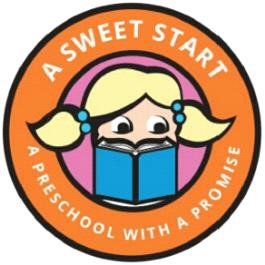 Child’s Name:____________________________________   D.O.B.____________________________   Nickname (if any):_______________________  Address:_____________________________________________________________________________ Mother’s name: ______________________________   Marital Status: __________________________ Address (if different from child’s)_________________________________________________________ Occupation:____________________________________________________________ Employer name and address:   ____________________________________________________________ _____________________________________________________________________________________ Phone number: home_________________   cell _____________________    work___________________ Email:_________________________________________________________________ Father’s name:_______________________________ Marital Status:_____________________________ Address (if different from child’s)_________________________________________________________ Occupation:____________________________________________________________ Employer name and address:   ____________________________________________________________ _____________________________________________________________________________________ Phone number: home_________________   cell _____________________    work___________________ Email:_________________________________________________________________ Siblings’ names and ages:  __________________             ________________           ________________ 	___________________ Emergency Contact/ Pickup Authorization List Please list (in order) the phone numbers of those who have permission to pick up your child and/or who can be contacted in the event of an emergency (we will assume to call parents first). Please make sure caregivers are prepared with their driver’s license at pickup time to verify their identity. Name:_____________________________ Relationship to child_______________________ Phone number(s):_______________________________________ Name:______________________________ Relationship to child_______________________ Phone Number(s):______________________________________ Name:______________________________ Relationship to child_______________________ Phone Number(s):_____________________________________ Name:______________________________ Relationship to child_______________________ Phone Number(s):_____________________________________ Medical History: Does your child have any allergies? If yes, please list: ___________________________________  	If yes, does your child require an epi-pen?     Y     N Does your child have (or had) any medical conditions that you would like us to be aware of?     Y     N  	If yes, please describe:________________________________________________________ ___________________________________________________________________________ Pediatrician Info:   * Immunization Record is required before start of school year. Your child CANNOT begin school until we have this on file*  Doctor’s Name/Practice:_________________________________________________________________ Address:______________________________________________________________________________ Phone:_______________________________________________________ In the event of an emergency, which hospital would you prefer? ________________________________ Social: Has your child attended any structured program before? (ex. Another preschool program, music class, mommy and me class, daycare) Please list.  What activities does your child enjoy? Favorite toys? Favorite games?  Please list 5 words that best describe your child  1.  2. 3. 4. 5. What are your child’s strengths? What would you like your child to work on while at A Sweet Start? Does your child receive any academic services (Speech, OT, PT, or SEIT)? Is there anything else you’d like us to know about your child?  Four Year Olds  *There are two options for the Four-Year-Old class.  Please choose one.   4 Year Olds AM: M,T,W,TH  a $100 non-refundable deposit is due with the registration I would like to register _____________________ for the 2022-2023 school year.  My child will attend the Four-Year-Old program that runs Mondays, Tuesdays, Wednesdays and Thursdays from 8:45am11:45am.   Tuition: $3800/year.  I would like to pay: (check one)  	 	 	_________ in full (3% discount for payments made in full)  	 	 	_________ quarterly (4 payments of $950) 4 Year Olds PM: M,T,W,TH  a $100 non-refundable deposit is due with the registration I would like to register _____________________ for the 2022-2023 school year.  My child will attend the Four-Year-Old program that runs Mondays, Tuesdays, Wednesdays and Thursdays from 12:00pm2:30pm.   Tuition: $3600/year.  I would like to pay: (check one)  	 	 	_________ in full (3% discount for payments made in full)  	 	 	_________ quarterly (4 payments of $900) Parent Signature:_________________________________________________  Three Year Olds *There are three options for the Three-Year-Old class.  Please choose one.   3 Years Olds AM: M, W, F   I would like to register _____________________ for the 2022-2023 school year.  My child will attend the Three-Year-Old program which runs Mondays, Wednesdays and Fridays from 9am-11:30 am. Tuition: $ 3500/year.  I would like to pay: (check one)  	 	 	_________ in full (3% discount for payments made in full)  	 	 	_________ quarterly (4 payments of $875)  3 Years Olds AM: T, TH   I would like to register _____________________ for the 2022-2023 school year.  My child will attend the Three-Year-Old program which runs Tuesdays and Thursdays from 9am-11:30am. Tuition: $ 3000/year.  I would like to pay: (check one)  	 	 	_________ in full (3% discount for payments made in full)  	 	 	_________ quarterly (4 payments of $750)  3 Years Olds PM: M, W, F   I would like to register _____________________ for the 2022-2023 school year.  My child will attend the Three-Year-Old program which runs Mondays, Wednesdays and Fridays from 12pm-2:30pm. Tuition: $ 3500/year.  I would like to pay: (check one)  	 	 	_________ in full (3% discount for payments made in full)  	 	 	_________ quarterly (4 payments of $875)  Parent signature: _____________________________________________________ Two Year Olds 2 Year Olds:  M/W/F  a $100 non-refundable deposit is due with the registration. I would like to register _____________________ for the 2022-2023 year. My child will attend the TwoYear-Old program that runs Monday, Wednesday, and Friday from 9:30 am-11:30 am. Tuition: $3200/year.  I would like to pay: (check one)  	 	 	_________ in full (3% discount for payments made in full)  	 	 	_________ quarterly (4 payments of $800) 2 Year Olds: T, Th  a $100 non-refundable deposit is due with the registration. I would like to register _____________________ for the 2022-2023 year. My child will attend the TwoYear-Old program runs Tuesdays and Thursdays from 9:30 am-11:30 am. Tuition: $2700/year.  I would like to pay: (check one)  	 	 	_________ in full (3% discount for payments made in full)  	 	 	_________ quarterly (4 payments of $675) Parent signature: _____________________________________________________ 